15.04.2020 г. (среда)№ п/пДомашнее задание1алгебра1Тема: Квадрат суммы и разности.2русский язык2Тема: Деепричастный оборот и запятые при нём.Задание: вспомнить теорию в учебнике на странице 79.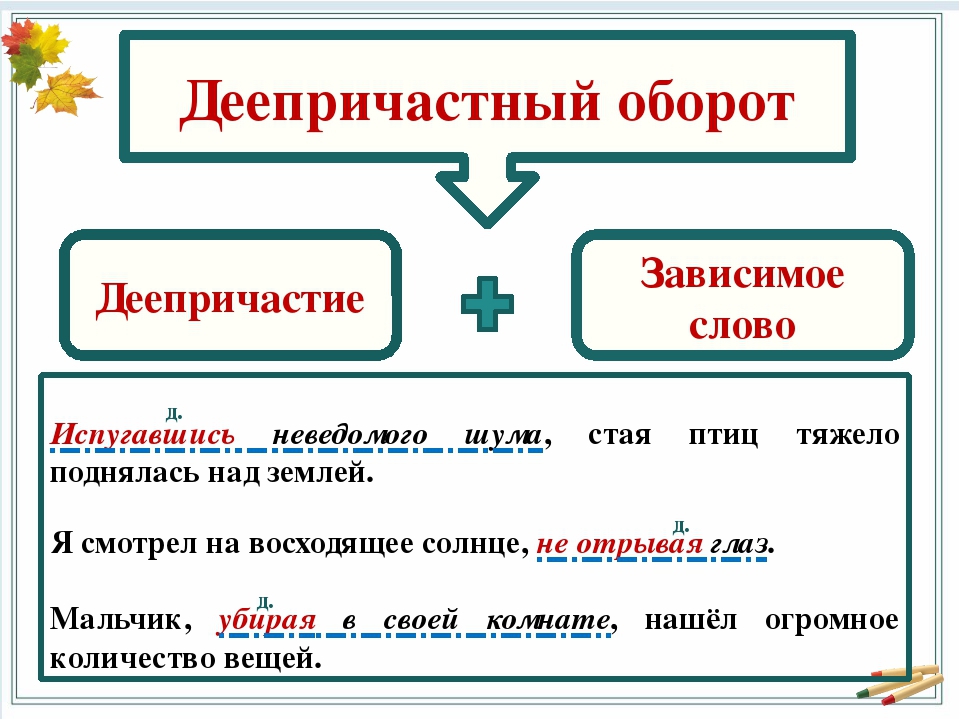 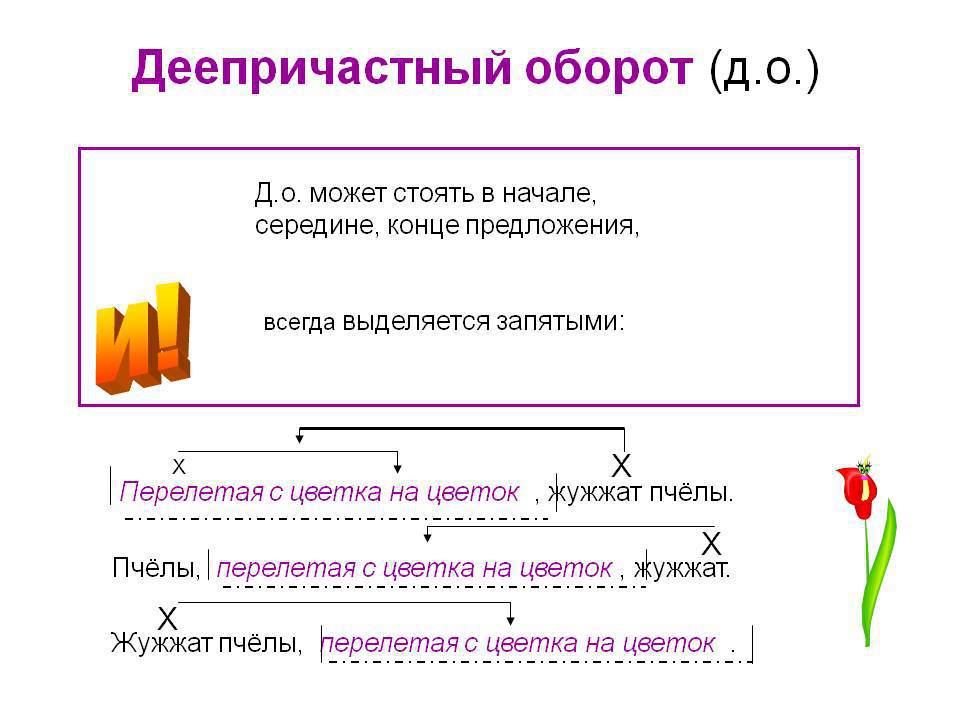 Выполнить упражнение в тетради:Упр. № 1Перепишите предложения, расставьте и объясните знаки препинания.1. Прочитав эту книгу я узнал много интересного. 2. Рассердившись Наташа выбежала из комнаты. 3. Сторож уходя домой всегда запирал двери на ключ. 4. Мальчишки испугавшись бросились врассыпную. 5. Мы долго стояли возле клумбы рассматривая эти цветы. 6. Солдат плотно закрыв дверь отправился к начальству чтобы доложить обо всем. 7. Тихо застонав раненый приподнял голову. 8. Вздохнув мать продолжила свой рассказ но ее уже никто не слушал.9. Он спускался по лестнице насвистывая какую-то мелодию.Срок сдачи – до 16.04.3геометрия3Тема: Сумма углов в треугольнике.4физика4Тема: Механическая работаПрочитать § 55 и (или) посмотреть видеоуроки «Работа» посмотреть на сайте https://videouroki.net/et/pupil/  Примечание: Вход по индивидуальному логину и паролю. Выслан каждому.В тетрадь записать тему урока, определение механической работы, формулу, единицу измерения.На этом же сайте выполнить задание в электронной тетради по физике. Раздел «Работа и мощность. Энергия». Урок 35.  Срок выполнения: до 20.04.2020г.5английский язык5Стр. 108 № 13Стр. 109, выучить глаголы в рамке.Задания выполнять в тетради.6история6Тема: Экономическое развитие России в XVII веке.
Ссылка на интернет-урок:
https://www.youtube.com/watch?v=hX-CMXqYzpgИстория России. 7 класс. Часть 2.Прочитать §17 Стр. 29-37, изучить карту на Стр. 30.Посмотреть интернет-уроки. Письменно (не более 2 тетрадных страниц!) ответить на вопросы в конце §17 (рубрика «Вопросы и задания для работы с текстом параграфа»):                                                   - на вопрос № 1 отвечает: Коуров                                                   - на вопрос № 2 отвечает: Черепанов                                                   - на вопрос № 6 отвечает: Чувиров
                                                   - на вопрос № 4 отвечает: КарпейФотографируем тетради и высылаем на проверку учителю по Скайпу или электронной почте: blinovivan@bk.ru ; Карпей присылает домашнее задание в файле Word.Выписать в тетрадь термины под рубрикой "Запоминаем новые слова" на Стр. 9, 20, 29, 37, а также из Части 1 учебника «История России» (до 21 апреля), тетради сфотографировать и выслать учителю на проверку по Скайпу или электронной почте.Карпей создает файл Word с терминами и повторяет их устно.